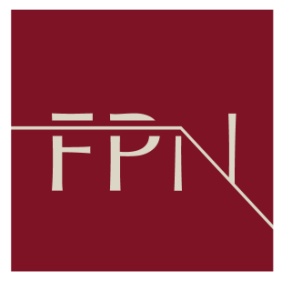 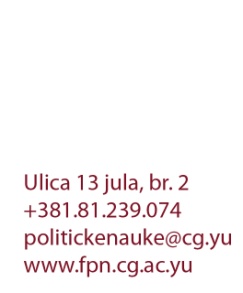 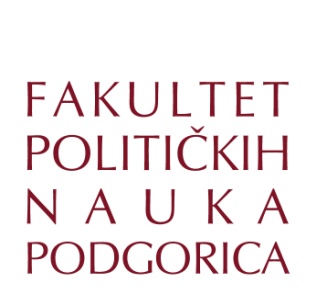 Uputstva za pisanje izvještaja sa prakse Izvještaj sa prakse treba da sadrži :Uvodni dio: Institucije i NVO – organizacije u kojima se realizuje praksa (navesti  imena institucija i nevladinih organizacija u kojima se realizovala praksa). Takođe, kroz nekoliko rečenica objasniti sadržaj izvještaja.  Opis institucije i nevladine organizacije u kojoj je obavljena praksa (unutrašnja organizacija, sektori koji postoje, djelokrug poslova, nadležnosti, saradnja sa drugim institucijama ili nvo organizacija)Lično iskustvo sa prakse (odnos sa mentorom, zapažanja i utisci o obavljenoj praksi u svakoj konkretnoj instituciji i nevladinoj organizaciji)Opis sadržaja realizovanih u okviru : radionica, terenskog rada, seminaraZaključak Predmetna nastavnica:			                   		Buda Methadžović					